РОССИЙСКАЯ ФЕДЕРАЦИЯИРКУТСКАЯ ОБЛАСТЬАЛЗАМАЙСКОЕ МУНИЦИПАЛЬНОЕ ОБРАЗОВАНИЕАДМИНИСТРАЦИЯПОСТАНОВЛЕНИЕ № 108г. Алзамайот 30 августа 2019 г.Внесение изменений в постановление от 12.02.2016 г. № 20 «Об утверждении Положения о порядке формирования и распределения фонда стимулирования руководителей муниципальных казенных учреждений культуры Алзамайского муниципального образованияВ соответствии со статьей 144 Трудового кодекса Российской Федерации, постановлением Правительства Иркутской области от 18 ноября 2009 года № 339/118-пп «О порядке введения и установления систем оплаты труда работников государственных учреждений Иркутской области, отличных от Единой тарифной сетки», Примерным Положением о системе оплаты труда работников муниципальных казенных учреждений культуры Алзамайского муниципального образования, отличной от Единой тарифной сетки, утвержденным постановлением администрации Алзамайского муниципального образования от 06 декабря 2011 года № 89, руководствуясь статьей 47 Устава Алзамайского муниципального образования, администрация Алзамайского муниципального образованияПОСТАНОВЛЯЕТ: 	1. Внести в постановление администрации Алзамайского муниципального образования от 12.02.2016 г. № 20 «Об утверждении Положения о порядке формирования и распределения фонда стимулирования руководителей муниципальных казенных учреждений культуры Алзамайского муниципального образования» следующие изменения:	1) Пункт 2.2. части 2 изложить в следующей редакции:«2.2. Единовременные выплаты руководителям учреждений культуры выплачиваются:	1) к 50, 55, 60-летнему юбилею – от 2000 до 10000 рублей;	2) к Международному дню библиотек (для руководителей библиотек) – от 1000 до 10000 рублей;	3) ко Дню работника культуры (для руководителей учреждений культуры) – от 1000 до 10000 рублей.»Единовременные выплаты оформляются распоряжением администрации Алзамайского муниципального образования.	2.  Данное постановление подлежит размещению на официальном сайте администрации Алзамайского муниципального образования в сети Интернет.	3. Контроль за исполнением настоящего постановления возложить на отдел по финансам и прогнозу социально-экономического развития администрации Алзамайского муниципального образования.Глава Алзамайскогомуниципального образования                                                                                  А.В. Лебедев 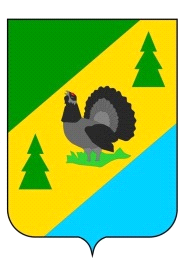 